Ton prénom : …………………………………….Les symboles de la RépubliqueComplète la légende en plaçant les mots : drapeau – devise – MarianneColorie le drapeau français avec les bonnes couleurs.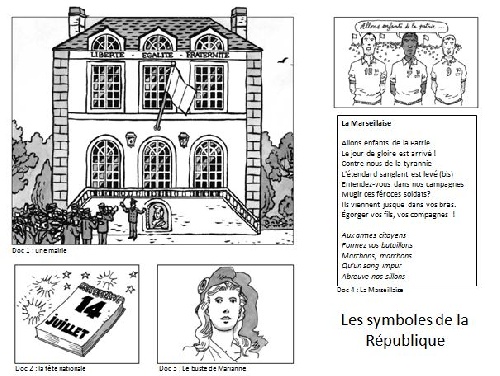 Relie chaque mot à la bonne définition.	Liberté	.	.	Tout le monde a les mêmes droits, il n’y a pas 			   de privilège. 	Egalité	.	.	Nous avons le droit de dire, penser ou faire 				ce que l’on veut.	Fraternité	.	.	Nous sommes solidaires les uns des autres 				(s’aider).Complète le texte avec les mots :      coq gaulois, La Marseillaise, le 14 juillet, 			les jeux olympiquesL’hymne de la France est une chanson qui s’appelle ……………………………………………., on la chante lors des événements sportifs comme …………………………………………………….. ou des cérémonies officielles comme ……………………………………………………………Le …………………………………………………... est l’emblème des sportifs français.